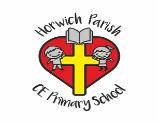 Relationship & Sex Education Curriculum ImplementationSummer Term 2020-2021DateAction3.11.20Survey monkey for parents to gather comments17.5.21Email sent to parents outlining an analysis of the parent questionnaireParents sent the 1Decision overview for the schemeFindings of the questionnaire presented on the website18.5.21Provide RSE policy via email to parents7.6.21Provide a consultation period of three weeks for feedback from parents8.6.21Provide withdrawal letter for parents on the school website for RSE lessons8.6.21Place RSE principles and Charter C of E on the school website8.6.21Place RSE guidance for parents on the school website from the DFE14.6.21Upload RSE policy with any amendments.